Job Description – Teacher – MPS/UPS						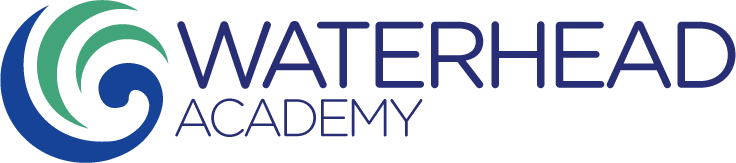 Job Purpose:To encourage pupils to maximise their potentialKey Duties:To encourage your pupils to develop high aspirations and positive attitudes to learningTo plan, facilitate and evaluate a range of learning experiences that are carefully matched to pupils’ prior learning and current needsTo use assessment data to provide feedback, to set realistic but challenging targets and to plan additional interventions when necessaryTo record and report attendance, progress and attainment to colleagues, parents and others as requiredTo use positive behaviour management techniques to maximise learning and to promote productive and respectful relationshipsPartnerships and AccountabilityTo work with parents and families as partners in support of learning and raising standardsTo work with colleagues to share and develop good practice and to attend all scheduled meetings of teams to which you belongTo work with support staff to support inclusion and targeted interventions for specific pupilsTo liaise as appropriate with Sponsor representatives to ensure consistent delivery of the Academy visionTo be accountable to your Line Manager and to the Academy Principal and Leadership TeamTo participate in planned professional development activities and the Academy’s framework for performance managementDuties and ResponsibilitiesTo help your pupils learn how to learn, to become effective independent and interdependent learners and to achieve as highly as they canTo build skills and confidence in the use of Creative Technologies so that pupils become technologically adept in all areas of learning and lifeTo create and maintain a stimulating learning environment that promotes high levels of engagement, high expectations and high standardsTo help to develop effective schemes of work, learning resources, policies and practice within your departmentTo create regular opportunities for pupils to develop their learning skills and their confidence, particularly in the use of Creative TechnologiesTo help to develop pupils’ English and Literacy skills in the course of their learning in your areaTo be aware of and adhere to the Health & Safety requirements of your subject areaTo be an Achievement MentorTo uphold all Academy policies and to support the implementation of the Academy Development PlanTo attend staff and team meetings, parental consultations and Academy events as requiredto carry out any other relevant tasks and duties as specified in the Staff Handbook or agreed at annual reviewPerson Specification – Teacher – MPS/UPSQualifications and ExperienceAn honours degree (or equivalent) and Qualified Teacher StatusExperience of teaching, raising attainment and improving educational outcomes in culturally and ethnically diverse contextsExperience of CPD and / or collaborative work to improve standards of teaching, learning and attainment in your subject area(s)Successful collaboration with teachers and / or support staff on the implementation of interventions to meet specific learning needs, e.g. EAL & SENProfessional Skills, Knowledge and UnderstandingA record of delivering good or outstanding lessonsAn understanding of the current national education agendaKnowledge of best practice in teaching, learning and assessment for learning in your subject area(s)An understanding of how to realise the potential of ICT to transform learning and teaching in your subject area(s)An understanding of how to use assessment data to monitor attainment and to plan learning experiences that are matched to pupil’s learning needsAn understanding of how to manage behaviour positively so as to maximise learning and to promote productive and respectful relationshipsAn understanding of how to fulfil the role of tutor in support of pupils’ overall learning and developmental needsPersonal Skills and QualitiesGood interpersonal skills and the ability to command the respect of pupils and their families and to collaborate effectively with staffGood oral and written communication skills and confidence in the use of new technologiesEnthusiasm for learning and the ability to enthuse and motivate pupilsWillingness to listen and learn, to consider new approachesOther Work Related RequirementsWillingness and ability to ensure a stimulating learning environment in the areas in which you workKnowledge of relevant Health & Safety requirements and the ability to ensure that they are adhered toWillingness to travel between the sites as requiredWillingness to contribute to the Academy’s enrichment programme supporting the ‘whole child’ and / or the wider communitySuitability to hold responsibility for promoting and safeguarding the welfare of children and young people.  This includes shared responsibility for Child ProtectionWillingness to ensure that equal opportunities are promoted and developed in all areas of the AcademyWillingness to undertake other reasonable requests as directed by the Principal